МУНИЦИПАЛЬНОЕ БЮДЖЕТНОЕ ОБРАЗОВАТЕЛЬНОЕ УЧРЕЖДЕНИЕ ДОПОЛНИТЕЛЬНОГО ОБРАЗОВАНИЯ ДЕТЕЙ ШАРЫПОВСКИЙ РАЙОННЫЙ ДЕТСКО – ЮНОШЕСКИЙ ЦЕНТР № 35.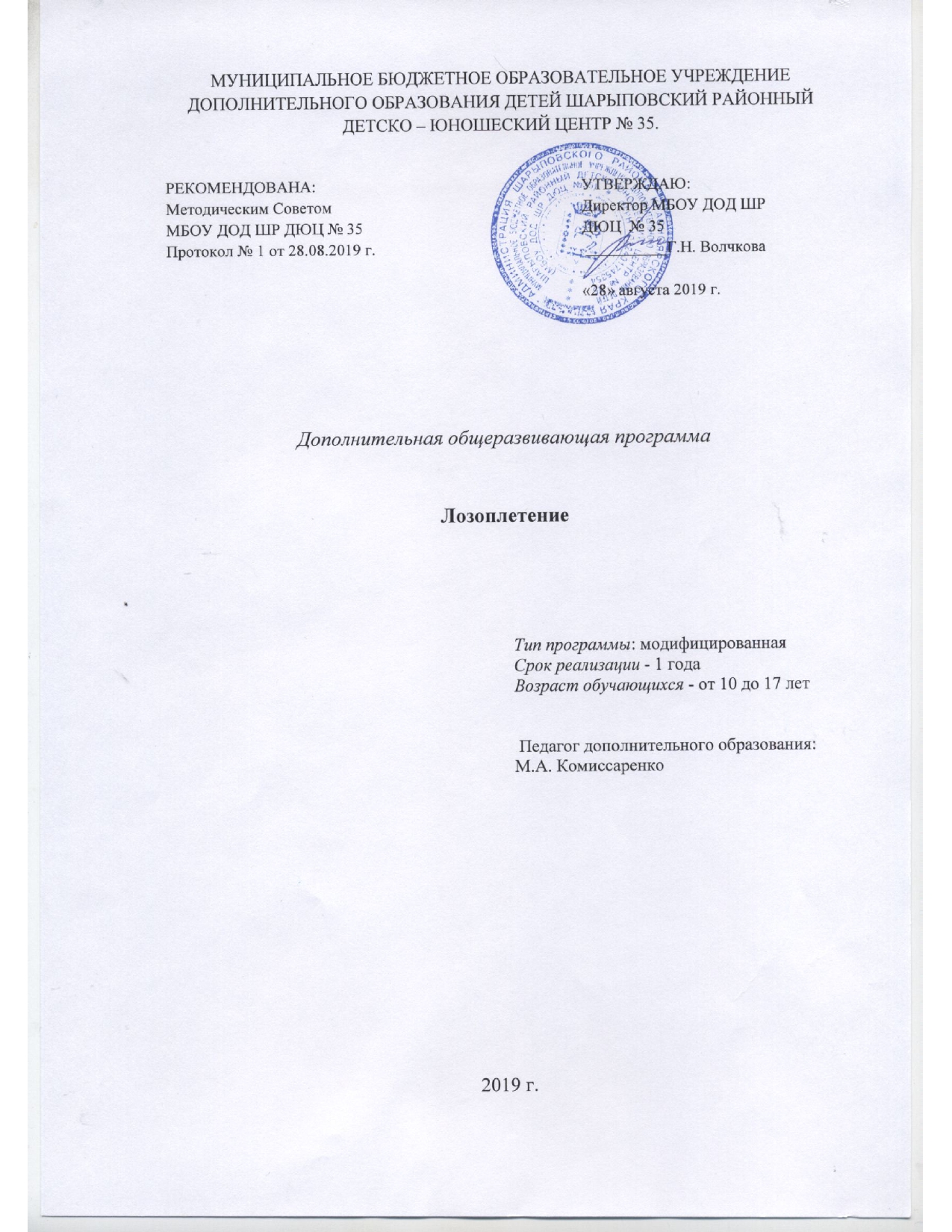 Дополнительная общеразвивающая программаЛозоплетение2018 г.Пояснительная записка Направленность программы: художественная.Актуальность. Данная рабочая программа составлена на основе федерального государственного образовательного стандарта по профессии «Изготовитель художественных изделий из  лозы». Обучение может проводиться как групповым, так и индивидуальным методами.Учебный план программы является примерным и право конкретного распределения часов на теоретические и практические занятия по темам в пределах общего объема часов, отведенных на предмет учебным планом, предоставляется непосредственно педагогам, которые самостоятельно выбирают формы и методы проведения.В процессе обучения особое внимание должно быть обращено на необходимость прочного усвоения и выполнения требований безопасности труда. В этих целях педагог дополнительного образования, помимо изучения общих требований безопасности труда, предусмотренных программамой, должны значительное внимание уделять требованиям безопасности труда, которые необходимо соблюдать в каждом конкретном случае при изучении каждой темы или переходе к новому виду работ в процессе производственного обучения. К концу обучения каждый обучающийся должен уметь самостоятельно выполнять все работы, предусмотренные квалификационной характеристикой и нормами, установленными на предприятии.К самостоятельному выполнению работ обучающиеся допускаются только после сдачи зачета по безопасности труда.Данная программа имеет направленность в художественном развитии учащихся, быть исследователем, творцом, мастером, воспитывает общечеловеческое и национальное чувство достоинства. В основе программы заложено углубленное изучение народных промыслов, разных технических решений, развивающих фантазию и смекалку учащихся.Форма работы и изучения программы – студийная, группы обучающихся разновозрастные, для того чтобы чувствовался обмен опытом, навыками, поддержка и помощь со стороны более сильного, сметливого и сообразительного учащегося. Отличительные особенности программы. Дополнительные формы обучения это посещение музеев, просмотры документальных фильмов этнографического и профессионального характера, поездки на природу для зарисовки разных форм, общение в деревнях и поселках с людьми преклонного возраста для обнаружения материалов для обучения и углубленного познания и изучения истории края и быта людей, участие в экспозиционной деятельности, презентациях и собственных выставках. Создание новых эскизов изделий, защита проектов и др.Методы работы:Работа с наглядностью и собранием собственного фонда как новых, так и старых изделий (создание музея лозы)Логические методы работы на сравнение, выявление особенностей, анализ и обобщение исследуемого материала и событий.Проблемно-поисковый, поисковый и исследовательские методы работы (на весеннее - летний и летнее - осенний периоды учебы).Работа над эскизами, поиском интересных технологических решений, формой и содержанием  изделий из лозы, защита эскизов и проектов.Подборка литературы, DVD, видеоматериалов, буклетов и т.д.В основном идет изучение особенности материала, способов обработки и выявление особенности работы с разными видами лозы, изучение традиций и духовности культур человечества и народов Сибири (в том числе Красноярского края). А так же ознакомление с творческими подходами к лозе современных мастеров.  Все это попутно с профессиональным обучением ремеслу – работы с лозой в разных вариациях и формах.Новизна. Учащиеся овладевают элементарной грамотностью о происхождении и развитии лозоплетения и декоративно-прикладных искусств, видах и формообразованиях художественных изделий из лозы. Обучение происходит наряду с изучением истории лозоплетения, народов мира и Сибири (экскурсии), зарисовки и наброски – для создания фондов творческого материала. Одновременно у учащихся развиваются коммуникативные и познавательные способности, учатся работать в команде, группе, сообществе, обмениваясь информацией – увиденной, записанной, услышанной, так же используя методы разного направления для познания окружающего мира.На этот момент обучения характерно изучение упрощенных видов изделий – донышек, сухарниц, конфетниц, кашпо, корзинок для овощей и фруктов. Определяя их особенности, учащиеся украшают их своеобразными элементами – верёвочками, загибками, бордюром.В течение 2 лет обучения учащиеся закрепляют навыки работы с материалом, полностью знакомятся с его возможностями, формообразованием, декорированием, включая – заготовку прута, его окорку, сушку, правила хранения, видов и методов плетения, лакирования. Так же изучаются материалы исторических событий, архитектурные, храмовые памятники России и Сибири, декоративные особенности всех видов пластики от керамики до ювелирного искусства.На данном уровне обучения учащиеся изучают функциональные аспекты художественных изделий из лозы – предметы для быта и отдыха. Групповые занятия заставляют учащихся мыслить и работать коллективно – выполнять эскизы и всевозможные варианты набросков, работать в материале, моделировать и оттачивать технические стороны, все это изучение дополняется самостоятельным поиском, обработкой информации и использованием компьютерных технологий.Сроки освоения программы: программа рассчитана на 1 год 144 часа в год 4 часа в неделю.Возраст обучающихся 10-17 лет.Формы обученияФорма обучения – очная.Особенности организации образовательного процесса: группы разновозрастные, состав переменный.Цели программы:Развитие художественного мышления, способностей и навыков приобретения профессиональной подготовки средствами лозоплетения;Приобщение к культуре народов России, Сибири и мировой культуре в целом;Развитие творческих способностей;Самоопределение специальности и дальнейшего обучения в ВУЗах страны, с учетом овладевания универсальными знаниями и компетентности в материаловедении.Задачи:Обучающие, развивающие, образовательные – овладение техническими процессами художественного плетения из лозы, формирование навыков идейного проектирования, коммуникабельность в коллективе, выявление индивидуальности идей и проектов, овладение самостоятельностью в идейно-поисково-исследовательской деятельности.Развивающие задачи – развивать способность нестандартного подхода в работе, проектировании образов, генерация опыта работы с материалами.Воспитательные задачи – ознакомление с историческими и культурными центрами России и мировой культуры в целом, освоение культурного наследия и ценностей предков, изменение и последовательность развития лозоплетения и декоративно-прикладного творчества нашей страны – современные изыскания и возможности индивидуумов и фабричное производство.Результаты  обучения и подготовки учащихся:Овладение навыками работы с лозой, знаниями термической обработки материалов, элементарной, функциональной и компетентной грамотности для дальнейшего развития учащихся.Итоговые завершающе-экзаменационные программы по окончанию   обучения:Подготовка индивидуальных или коллективных проектов, эскизов.Творческие изыскания и работы на базе музеевСамостоятельные творческие работы и поискиИсполнение докладов и рефератов для фондов учебного заведения как накопление знанийТворческие встречи с художниками, скульпторами области, города, краяЭкспозиции и выставки работ учеников и педагогов для повышения значимости культурыЗадачиОзнакомление учащихся с материальной, духовной культурой славян и народов СибириРазвитие у учащихся коммуникативных способностей общения с учащимися разного возраста и умственного развитияРазвитие моторики пальцев и кистей рук, ознакомление с работой разного рода вспомогательных инструментовФормирование целостного представления о всевозможных способах работы с лозой, изучение материала и динамичного творческого подхода в работе с ним.Результаты задач в обучении должны последовательно отразиться на определенных результатах усвоения поставленных задач.Результаты:Усвоение норм поведения в помещении со всевозможными агрегатами и ученикамиУмение работать в коллективе, группе и при этом оценивать и согласовывать свое поведение с поведением остальных учащихся и педагогаУмение усваивания технологий области лозоплетения и основных способов формообразования, декорирования, стилистических решений в работе с лозой.Уровень: базовый.Критерии обученияЗнать о происхождении лозоплетения, как вида декоративно-прикладного творчества современности и далеких предков, знать о ее значении, использованииЗнать и уметь работать в мини-группе (коллективное решение задач), при этом приходить к общему мнению и радоваться успеху товарищаОпределять всевозможные виды плетения, изучать их (простое, косое, послойное, в шахматку, веревочкой, загибкой).Изучать работы мастеров прошедших эпох, уметь определять стиль исполнения, декорирования.Календарный учебный график: Календарный учебный график МБОУ ДОД ШР ДЮЦ №35 разработан с учетом: Постановлением Главного государственного санитарного врача
Российской Федерации от 4 июля 2014 г. № 41 «Об утверждении СанПиН
2.4.4.3172-14 «Санитарно-эпидемиологические требования к устройству,
содержанию и организации режима работа образовательных организаций
дополнительного образования детей»;Постановления главного государственного санитарного врача РФ от 04 июля 2014 года № 41 «Об утверждении СанПиН 2.4.4.31172-10» «Санитарно-эпидемиологические требования к устройству, содержанию, организации режима работы образовательных организаций дополнительного образования детей»;Приказа Министерства образования и науки Российской Федерации от 09.11.2018г.  N 196 «Об утверждении Порядка организации и осуществления образовательной деятельности по дополнительным общеобразовательным программам».Учебный год начинается с 02.09.2019г.  Количество учебных недель – 37. 1полугодие – 17 недель. 2 полугодие – 20 недель. Установлена 7 – дневная рабочая неделя (с понедельника по воскресенье). График утверждается руководителем МБОУ ДОД ШР ДЮЦ № 35 и размещается на сайте. Формы промежуточной аттестации: тестирование (приложение 1).Форма итоговой аттестации: творческая работа (приложение1).Учебный планСодержание учебного плана.Тема  1.1.  Вводное занятие. 	Теория. Введение. ТБ, электро и пожарная безопасность при производстве художественных изделий. Тема 1.2.  История развития лозоплетения в стране и в нашей местности.Теория.   История развития лозоплетения в стране. Зарождение виды основных изделий в обиходе.  Тема 1.3. Плетение как одно из древнейших ремёсел в мире.Теория.  Использование лозоплетения в рыбном промысле, в домашнем обиходе и мебельном производстве. Тема 1.4. Рабочее место лозоплетельщика и его оборудование.Теория. Рабочее место лозоплетельщика, его обустройство специальным оборудованием(1час).  	Практическая работа: изготовление изера.Тема 1.5. Инструменты для работы с лозой.Теория. Виды специализированных инструментов и их назначение. 	Практическая работа: изготовление инструмента.Тема 1.6. Т.Б при работе с инструментом лозоплетельщика.Теория. Техника безопасности при работе с колющими инструментами. 	Практическая работа: работа с ножом и шилом.Тема 1.7. Подготовка инструментов для лозоплетения.Практическая работа: заточка и правка инструмента.Раздел II. Материалы для плетения. Тема 2.1	 Ивовая плантация. 	Теория.  Способы разведения ивы, время их посадки и ухода.Тема 2.2	Подготовка природных ивняков к эксплуатации.Практическая работа: Подготовка природных ивняков к эксплуатации.(рубки ухода, прореживание).Тема 2.3	Ивовый прут, комель и вершинка. Лозовая палка). 	Теория.  Ивовый прут, комель и вершинка. Лозовая палка. Время роста рабочий диаметр палок. Тема 2.4	Инструменты и приспособления для заготовки (топор, секатор, щемилка). Теория.  Т.Б. при работе. Материалы для изготовления щемилок.  Виды щемилок(1час). Тема 2.5	Проверка и заточка инструмента. 	Практическая работа: проверка и заточка, правка инструмента.Тема 2.6	Срезка ивовых прутьев. 	Практическая работа: заготовка и транспортировка лозы.Тема 2.7	Очистка от листьев и боковых побегов.Практическая работа: Очистка от листьев и боковых побегов.Тема 2.8 	Сортировка по длине и толщине.Практическая работа: Сортировка по длине и толщине.Тема 2.9	Хранение ивы.Практическая работа: способы хранения ивы.Тема 2.10	Лозовая палка. Виды и способы заготовки.Теория.  Время заготовки. Инструменты для заготовки.Тема 2.11	Заготовка палок.Практическая работа: Заготовка палок.Тема 2.12	Изготовление щемилок и их назначение.Практическая работа: Изготовление щемилок .Тема 2.13	Традиционные способы получения белого прута.Теория.  Время заготовки и использование химических красителей.Практическая работа: чистка и осветление прута.Тема 2.14	Термическая обработка прута.Теория. Способы термической обработки прута. (проваривание, пропаривание)Практическая работа: пропарка и окоренение прута.Тема 2.15	Искусственное оживление прута, ручная чистка лозы. Инструктаж по Т.Б.Практическая работа: Искусственное оживление прута, ручная чистка лозы(2 часа).Раздел III. Изготовление украшения «звёздочка».Тема 3.1.Разметка материала для изготовления украшения звёздочка.Практическая работа: подбор и разметка материала. Тема 3.2.Пиление и сборка украшения звёздочка.Практическая работа: пиление, шлифование, сборка .Раздел IV. Изготовление подставки под книги.Тема 4.1	Разметка материала для изготовления подставки под книги.Теория. Виды подставок для книг. Материалы.Практическая работа: подбор и разметка материала.Тема 4.2	Пиление и сборка подставки под книги.Практическая работа: Пиление и сборка подставки под книги.Раздел V. Знакомство с отделкой изделий различными красителями.Тема 5.1	Отделка красками или лаком выполненной работы.Теория. Виды и составы красок, лаков, марилок. Область применения.Практическая работа: покрытие готовых изделий.Тема 5.2	Итоговое занятие. Выставка изделий. Практическая работа: выставка работ, их обсуждение Методические материалы.Методы, используемые на занятияхПо способу организации занятия:словесные (беседа, объяснение материала, опрос, обсуждение, рассказ,);наглядные (демонстрация наглядных пособий, фото-, видеоматериалов, мультимедийных презентаций, книг и альбомов по теме; поездки на выставки детского художественного творчества);практические (выполнение практических, творческих заданий, создание эскизов, разработка и реализация творческих проектов,).По уровню деятельности детей:объяснительно-иллюстративный (объяснение нового материала, показ образцов изделий и иллюстраций, мультимедийных презентаций);репродуктивный (овладение учащимися техническими навыками и приемами, закрепление полученных знаний и умений, выполнение практической работы по образцу, выполнение контрольного задания; проведение беседы, опроса);частично-поисковый метод, метод проектов, метод проблемного обучения (закрепление приобретенных умений, применение их в нестандартной ситуации, обобщение и творческое переосмысление знаний, самостоятельной творческой работы, обсуждение конкурсных работ, разработка и реализация творческого проекта).Логвиненко композиция. – М.: Гуманит. изд. центр ВЛАДОС, 2010. – 144 с. (Электронный ресурс. – Режим доступа: http://www. *****/books/86502).2.  Голубев и лесное товароведение: лабораторный практикум. – КГТУ, 2004. – 82 с. (Электронный ресурс. – Режим доступа: http://www. *****/books/43230).Материально-техническое обеспечение:фанера, ДВП, древесные спилы,клей, мука, лак, гипс,запас сырья. Оборудование:столы, стулья, шкафы для методического материала,доска для инструментов, бак для воды,электрокипятильник, утюг,Инструменты, приспособления:бокорезы, нож- косячок,шило, круглогубцы,ножницы, секатор,электролобзик, электродрель,сверла, плоскогубцы, молоток,измерительные приборы,тиски, шаблоны, струг.Список литературыАнциферов Г. И. «Ива» М., 1984Бескодаров А. А. «Художественное плетение из ивового прута» М., 1985 Денисов Д. С. «Петербургская лоза»  С-пб., 1997Дубровский В. М. «тридцать два урока плетения из лозы» М., 1993Клейменов С. Ф. «Плетение из ивового прута» М., 2005Приложение 1.Промежуточная аттестацияОценочные материалы.ТестКоличество вопросов: 11Вопрос 1.Плетение из лозы является предшественником:кожевенного производстваткачестварезьбы по деревуВопрос 2.Какое растение используют для заготовки лозы?березакедриватопольВопрос 3.Какие побеги используют в лозоплетении?годовые без отростков и сучковгодовые с отросткамидвухлетниеВопрос 4.Под каким углом нужно срезать прут при заготовке?под прямымпод косымВопрос 5.Какой прут называют зеленым?неокоренный прутокоренный прутВопрос 6.Что такое комель прута?тонкая часть прутасредняя часть прутатолстая часть прутаВопрос 7.Какой прут обладает лучшими качествами?с маленькой сердцевинойс большой сердцевинойВопрос 8.Какие инструменты относятся к колющим?молотокшилорубанокВопрос 9.Какие инструменты относятся в лозоплетении к режущим?секаторножгаечный ключкусачкислесарный молотокВопрос 10.Когда заготавливают соковый прут?зимойосеньювеснойВопрос 11.Как называется инструмент для окорки прута?щемилкатянулкастрогалкаОценка.-менее 50% от общей суммы баллов (низкий уровень усвоения программы)-от 50 до 70% от общей суммы баллов (средний уровень усвоения программы)-от 70 до 100% от общей суммы баллов (высокий уровень усвоения программы)Итоговая аттестация. Творческая работа.Изготовление изделия из лозы.Высокий уровень усвоения программы: самостоятельное применение основных техник плетения из лозы, аккуратность, работа с инструментом,  соблюдать последовательность выполнения различных видов плетения.Средний уровень усвоения программы: применение основных техник плетения из лозы на очень аккуратно, работа с инструментом,  соблюдать последовательность выполнения различных видов плетения.Низкий уровень: Не может самостоятельно применять техники плетения из лозы, работа неаккуратная, не может применять правильно инструменты.РЕКОМЕНДОВАНА:Методическим СоветомМБОУ ДОД ШР ДЮЦ № 35Протокол № 1 от 03.09.2018 г.УТВЕРЖДАЮ:Директор МБОУ ДОД ШРДЮЦ  № 35 __________Г.Н. Волчкова«03» сентября 2018 г.Тип программы: модифицированнаяСрок реализации - 1 года          Возраст обучающихся - от 10 до 17 лет Педагог дополнительного образования:М.А. Комиссаренко МесяцКоличество учебных недельПервое полугодиеПервое полугодиеСентябрь4Октябрь5Ноябрь4Декабрь4Промежуточная аттестацияС 15 по 31 декабря 2019гВторое полугодиеВторое полугодиеЯнварь4Февраль4Март4Апрель4Май4Итоговая аттестацияС 15-29 мая 2020гИтого:37Раздел I. Организация рабочего места и охрана труда Раздел I. Организация рабочего места и охрана труда Раздел I. Организация рабочего места и охрана труда Раздел I. Организация рабочего места и охрана труда Раздел I. Организация рабочего места и охрана труда Раздел I. Организация рабочего места и охрана труда №ТемаВсегоТеорияПрактикаФормы промежуточной и итоговой аттестации1.1Вводное занятие.422 1.2История развития лозоплетения в стране и в нашей местности.6241.3Плетение как одно из древнейших ремёсел в мире.4221.4Рабочее место лозоплетельщика и его оборудование.4221.5Инструменты для работы с лозой.7161.6Т.Б при работе с инструментом лозоплетельщика.4221.7Подготовка инструментов для лозоплетения.22Раздел II. Материалы для плетенияРаздел II. Материалы для плетенияРаздел II. Материалы для плетенияРаздел II. Материалы для плетенияРаздел II. Материалы для плетенияРаздел II. Материалы для плетения 2.1 Ивовая плантация.11Творческая работа 2.2Подготовка природных ивняков к эксплуатации.1616Творческая работа 2.3Ивовый прут, комель и вершинка. Лозовая палка.422Творческая работа 2.4Инструменты и приспособления для заготовки (топор, секатор, щемилка).918Творческая работа 2.5Проверка и заточка инструмента.44Творческая работа 2.6Срезка ивовых прутьев.55Творческая работа 2.7Очистка от листьев и боковых побегов.66Творческая работа2.8 Сортировка по длине и толщине.66Творческая работа2.9Хранение ивы.22Творческая работа2.10Лозовая палка. Виды и способы заготовки.422Творческая работа2.11Заготовка палок.22Творческая работа2.12Изготовление щемилок и их назначение.88Творческая работа2.13Традиционные способы получения белого прута.918Творческая работа2.14Термическая обработка прута.918Творческая работа2.15Искусственное оживление прута, ручная чистка лозы. Инструктаж по Т.Б.55Творческая работаПромежуточная аттестация.11Творческая работаРаздел III. Изготовление украшения «звёздочка»Раздел III. Изготовление украшения «звёздочка»Раздел III. Изготовление украшения «звёздочка»Раздел III. Изготовление украшения «звёздочка»Раздел III. Изготовление украшения «звёздочка»Раздел III. Изготовление украшения «звёздочка»3.1Разметка материала для изготовления украшения звёздочка.223.2Пиление и сборка украшения звёздочка.44Раздел IV. Изготовление подставки под книгиРаздел IV. Изготовление подставки под книгиРаздел IV. Изготовление подставки под книгиРаздел IV. Изготовление подставки под книгиРаздел IV. Изготовление подставки под книгиРаздел IV. Изготовление подставки под книги4.1Разметка материала для изготовления подставки под книги.4224.2Пиление и сборка подставки под книги.22Раздел V. Знакомство с отделкой изделий различными красителямиРаздел V. Знакомство с отделкой изделий различными красителямиРаздел V. Знакомство с отделкой изделий различными красителямиРаздел V. Знакомство с отделкой изделий различными красителямиРаздел V. Знакомство с отделкой изделий различными красителямиРаздел V. Знакомство с отделкой изделий различными красителями5.1Отделка красками или лаком выполненной работы.725Творческая работа5.2Итоговое занятие. Выставка изделий.22Творческая работаИтоговая аттестация11Творческая работа144  23  121    